CAF UNIT MANUAL                                                                                                                                  SECTION 6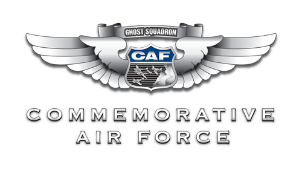 SPONSORSHIP                                                                                                       January 2017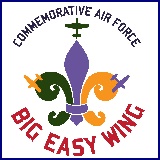 AIRCRAFT SPONSORSHIP CHECKLIST(Rev. Jan. 2017)AIRCRAFT TO BE SPONSORED______________________________N#_______________AIRCRAFT ASSIGNED TO____________________________________________________DO YOU INTEND TO PILOT THE AIRCRAFT           YES               NONAME SPONSORSHIP IS TO BE RECORDED UNDER_____________________________ADDRESS___________________________________________________________________HOME PHONE________________________ BUSINESS PHONE_____________________Please use the form letter for deferred payments to establish a payment schedule. The new sponsor must complete this form and return it to Headquarters to ensure the sponsorship account is established and monitored accurately. All deferred payments must be completed within a two (2) year period. All sponsorship privileges are granted upon full payment of the total sponsorship funds. Deferred Sponsorships that are not paid in full within two years will be considered donations to the aircraft and will not be recognized as completed sponsorships. All sponsorship privileges will be granted in accordance with Sec. 6 of the CAF Unit Manual. If you have any questions, please contact CAF HeadquartersCAF UNIT MANUAL									 SECTION 6SPONSORSHIP 										January 2017COMMEMORATIVE AIR FORCEP.O. BOX 764769DALLAS, TX 75376-9904DEAR SIR OR MADAM:I wish to take advantage of the Sponsorship Deferred Payment Plan. I pledge my $__________ sponsorship to the _______________________. I am placing $_________ down (minimum of 10%) and will pay the remainder in _______ installments of $__________.Payments should be made at least quarterly; however, you may pay as often as you choose provided you meet your established payment schedule.I am aware that my sponsorship wings, plaque and privileges will be granted upon completion of my obligations and that there will be no interest charged for participation under this plan.Additionally, I understand that if I am not able to make the payment schedule indicated above, I must contact Headquarters and work out a payment option. Should I fail to meet the deferred sponsorship time limit of two (2) years, all funds will be considered a donation to the aircraft account.NAME__________________________________________________COL. I.D.____________ADDRESS____________________________________________________________________CITY___________________________________STATE_________ZIP CODE____________AIRCRAFT & N-NUMBER_____________________________________________________SIGNATURE______________________________________________DATE______________ Payment enclosed. Charge my credit card  One Time  Monthly  Quarterly  Yearly until completion of thepayments.Card Number ______________________________________Card Expiration Date___________Signature______________________________________TYPE OF SPONSORSHIP TOTAL AMOUNT  DEFERRED PAYMENTSAMOUNT OFINITIAL PAYMENTAIRCRAFT SPONSOR$1,500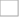  $3,500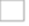  $5,000 $10,000YES          NO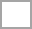 RESTORATIONSPONSOR $   750 $1,750 $2,500 $5,000 Yes      NO SUPPORTINGSPONSOR    $    150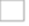     $    350    $    500    $ 1,000Deferred Payment Not AvailableDeferred Payment Not Available